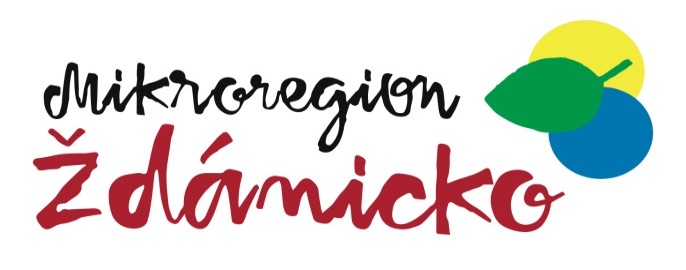 Dobrovolný svazek obcí  se sídlem Násedlovice č.129, 696 36  NásedloviceOznámení o zveřejnění Návrhu závěrečného účtu DSO Mikroregion Ždánicko za rok 2018Závěrečný účet DSO Mikroregion Ždánicko  za rok 2018 je v souladu s ustanovením § 17 odst. 6 zákona č. 250 /2000 Sb.,  o rozpočtových pravidlech územních rozpočtů zveřejněn na dobu nejméně 15  dnů od 3. 6. 2019 do schválení na shromáždění starostů  na úřední desce a na elektronické úřední desce obce Násedlovice – www.obecnasedlovice.cz. Závěrečný účet DSO Mikroregion Ždánice za  rok 2018 včetně příloh je k dispozici k nahlédnutí v kanceláři obecního úřadu obcí  DSO.Připomínky k Závěrečnému účtu DSO Mikroregion Ždánicko za rok 2018 mohou občané uplatnit písemně ve lhůtě do 20. 6. 2019  nebo ústně přímo při Shromáždění starostů obcí DSO.Vyvěšeno :  3. 6. 2019Sňato:         									  Vlasta  M o k r á                                                                                                                 předsedkyně                                                                                                   DSO Mikroregion Ždánicko